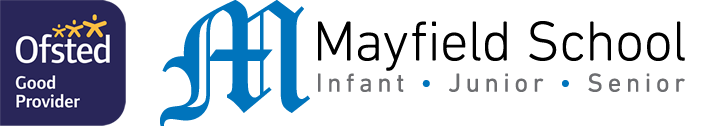 Prep: Autumn 2This half term your child will be set a homework project for Drama, English, Geography and R.E.